Course code: DRA0601Course name: DRAMATURGY VICourse name: DRAMATURGY VICourse name: DRAMATURGY VICourse name: DRAMATURGY VICycle: BAStudy year: 3Study year: 3Semester: VIECTS: 4Study mode: Obligatory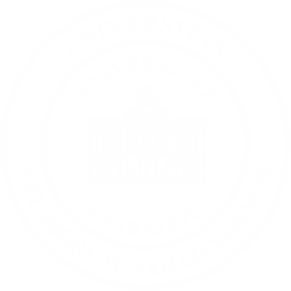 Study mode: ObligatoryStudy mode: ObligatoryTotal hrs. number: 100Contact hours: 60 hours (Lectures: 30 hours/2 hours a week + Exercises: 15 hours/1 hour a week + Individual exercises: 15 hours/1 hour a week)Individual practical work: 25 hoursSeminar paper: 5 hoursPreparation for class and final exam: 10 hoursNote: Teaching the course Dramaturgy is to a large extent based on practical teaching methods. Under this course, the practical aspect of teaching carries at least 2 ECTS points.Total hrs. number: 100Contact hours: 60 hours (Lectures: 30 hours/2 hours a week + Exercises: 15 hours/1 hour a week + Individual exercises: 15 hours/1 hour a week)Individual practical work: 25 hoursSeminar paper: 5 hoursPreparation for class and final exam: 10 hoursNote: Teaching the course Dramaturgy is to a large extent based on practical teaching methods. Under this course, the practical aspect of teaching carries at least 2 ECTS points.Teaching participantsTeaching participantsTeachers and associates in the course fieldTeachers and associates in the course fieldTeachers and associates in the course fieldEnrolment preconditions:Enrolment preconditions:Exam in DRAMATURGY V passed.Exam in DRAMATURGY V passed.Exam in DRAMATURGY V passed.Course goal(s):Course goal(s):Course goal is to introduce students to the process of dramaturgical explication, as well as procedures and processes of dramatization and adaptation. At the same time, students develop and, in the semester end, finalise a dramatic situation with four or more characters. Course goal is to introduce students to the process of dramaturgical explication, as well as procedures and processes of dramatization and adaptation. At the same time, students develop and, in the semester end, finalise a dramatic situation with four or more characters. Course goal is to introduce students to the process of dramaturgical explication, as well as procedures and processes of dramatization and adaptation. At the same time, students develop and, in the semester end, finalise a dramatic situation with four or more characters. Thematic units:Thematic units:Dramatic situation with at least four charactersDramaturgical explicationDramatization and adaptationDramaturge as editor of the performance bookletDramatic situation with at least four charactersDramaturgical explicationDramatization and adaptationDramaturge as editor of the performance bookletDramatic situation with at least four charactersDramaturgical explicationDramatization and adaptationDramaturge as editor of the performance bookletLearning outcomes: Learning outcomes: Knowledge: Student acquire complex practical knowledge in Dramaturgy, which is a foundation for their future engagement in current dramaturgical practice.Skills: Students master the procedures of dramatization and adaptation and develop the skill of editing performance booklets.Competencies: Students develop comprehension of (previously acquired) dramaturgical procedures applying in the work process.Knowledge: Student acquire complex practical knowledge in Dramaturgy, which is a foundation for their future engagement in current dramaturgical practice.Skills: Students master the procedures of dramatization and adaptation and develop the skill of editing performance booklets.Competencies: Students develop comprehension of (previously acquired) dramaturgical procedures applying in the work process.Knowledge: Student acquire complex practical knowledge in Dramaturgy, which is a foundation for their future engagement in current dramaturgical practice.Skills: Students master the procedures of dramatization and adaptation and develop the skill of editing performance booklets.Competencies: Students develop comprehension of (previously acquired) dramaturgical procedures applying in the work process.Teaching methods: Teaching methods: Through oral analyses of students’ papers, students develop and, in the semester end, finalise a dramatic situation with four or more characters.Through oral analyses of students’ papers, students develop and, in the semester end, finalise a dramatic situation with four or more characters.Through oral analyses of students’ papers, students develop and, in the semester end, finalise a dramatic situation with four or more characters.Knowledge assessment methods with grading system: Knowledge assessment methods with grading system: Activity monitoring and knowledge assessment take place during and after syllabus implementation. To be eligible for the exam, students must have regular attendance (70 percent).Note: less than 54 points - grade 5 (F), 55-64 points - grade 6 (E), 65-74 points - grade 7 (D), 75-84 points - grade 8 (C), 85-94 points - grade 9 (B), 95-100 points - grade 10 (A).Activity monitoring and knowledge assessment take place during and after syllabus implementation. To be eligible for the exam, students must have regular attendance (70 percent).Note: less than 54 points - grade 5 (F), 55-64 points - grade 6 (E), 65-74 points - grade 7 (D), 75-84 points - grade 8 (C), 85-94 points - grade 9 (B), 95-100 points - grade 10 (A).Activity monitoring and knowledge assessment take place during and after syllabus implementation. To be eligible for the exam, students must have regular attendance (70 percent).Note: less than 54 points - grade 5 (F), 55-64 points - grade 6 (E), 65-74 points - grade 7 (D), 75-84 points - grade 8 (C), 85-94 points - grade 9 (B), 95-100 points - grade 10 (A).Literature: Literature: Compulsory reading:Pavis P., Pojmovnik teatra, AntiBarbarus, Zagreb, 2004. Batušić, N., Uvod u teatrologiju, GZ MH Zagreb, 1991. Kralj, V., Uvod u dramaturgiju, Sterijino pozorje, Novi Sad, 1966. Švacov, V., Temelji dramaturgije, Školska knjiga, Zagreb, 1976.D'Amico, S., Povijest dramskog teatra, Nakladni zavod MH, Zagreb, 1972.Molinari, C. Istorija pozorišta, Vuk Karadžić, Beograd, 1982.Optional reading:Selenić, S., Dramski pravci XX veka ( Beograd: Umetnička akademija, 1971.)Škreb, Z. i Stamać, A. Uvod u književnost, (naklada Globus, Zagreb, 1998)Katnić-Bakaršić, M. Stilistika (Sarajevo, NUK, 2001)Lešić, Z. Teorija književnosti (Sarajevo, SP, 2005)Lešić, Z. Jezik i književno djelo (Sarajevo, Zavod za izdavanje udžbenika, 1971)Solar, M., Povijest svjetske književnosti (Zagreb: Golden marketing, 2003)Compulsory reading:Pavis P., Pojmovnik teatra, AntiBarbarus, Zagreb, 2004. Batušić, N., Uvod u teatrologiju, GZ MH Zagreb, 1991. Kralj, V., Uvod u dramaturgiju, Sterijino pozorje, Novi Sad, 1966. Švacov, V., Temelji dramaturgije, Školska knjiga, Zagreb, 1976.D'Amico, S., Povijest dramskog teatra, Nakladni zavod MH, Zagreb, 1972.Molinari, C. Istorija pozorišta, Vuk Karadžić, Beograd, 1982.Optional reading:Selenić, S., Dramski pravci XX veka ( Beograd: Umetnička akademija, 1971.)Škreb, Z. i Stamać, A. Uvod u književnost, (naklada Globus, Zagreb, 1998)Katnić-Bakaršić, M. Stilistika (Sarajevo, NUK, 2001)Lešić, Z. Teorija književnosti (Sarajevo, SP, 2005)Lešić, Z. Jezik i književno djelo (Sarajevo, Zavod za izdavanje udžbenika, 1971)Solar, M., Povijest svjetske književnosti (Zagreb: Golden marketing, 2003)Compulsory reading:Pavis P., Pojmovnik teatra, AntiBarbarus, Zagreb, 2004. Batušić, N., Uvod u teatrologiju, GZ MH Zagreb, 1991. Kralj, V., Uvod u dramaturgiju, Sterijino pozorje, Novi Sad, 1966. Švacov, V., Temelji dramaturgije, Školska knjiga, Zagreb, 1976.D'Amico, S., Povijest dramskog teatra, Nakladni zavod MH, Zagreb, 1972.Molinari, C. Istorija pozorišta, Vuk Karadžić, Beograd, 1982.Optional reading:Selenić, S., Dramski pravci XX veka ( Beograd: Umetnička akademija, 1971.)Škreb, Z. i Stamać, A. Uvod u književnost, (naklada Globus, Zagreb, 1998)Katnić-Bakaršić, M. Stilistika (Sarajevo, NUK, 2001)Lešić, Z. Teorija književnosti (Sarajevo, SP, 2005)Lešić, Z. Jezik i književno djelo (Sarajevo, Zavod za izdavanje udžbenika, 1971)Solar, M., Povijest svjetske književnosti (Zagreb: Golden marketing, 2003)